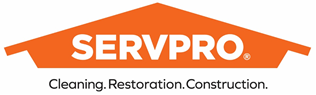 Job Opportunities with SERVPRO For Graduating Seniors Production Technician Positions If you are looking to HELP people in need, look no further... When a fire, water, storm, or mold happens to our clients, we are the TEAM that puts their lives back together. Start your CARRER with SERVPRO of Alexandria where we will teach, guide and grow your opportunities in the restoration, mitigation and construction industry. Starting as a Production Technician we will pay for your certifications, provide you the tools and train you beginning day-one on all the services we offer. By providing quality, consistent, efficient work, the Production Technician represents the BEST in the mitigation and restoration industry. Responsibilities:  Inventory and load the work vehicle with equipment, products, and supplies needed for each project. Maintain a clean and organized vehicle and clean equipment appearance.Prepare rooms/areas for work activities. Set up staging area and equipment for each project. Perform production processes as directed.Adhere to safety and risk management guidelines at all times. Communicate with Crew Chief and other technicians to maintain efficient production processes.Perform end-of-day/end-of-job cleanup and breakdown. Leave jobsite with a clean and orderly appearance. Please call 703-739-2800 or email jrueda@servpro10867.com for more information and instructions when applying for this opportunity. Jennifer Rueda WarneckiOffice: 703-739-2800		Cell: 571-436-0290SERVPRO® Alexandria, SERVPRO® 	Rose Hill/Fort Hunt, 	SERVPRO® Marlton/Morningside113 Clermont Avenue, Alexandria, VA 22304